Технологическая карта мастер-класса. Речевое дыхание.Учитель-логопед Лямина Елена ВладимировнаДата проведения 01.11.2023 г.Описание работы:Родители и дети средних групп участвуют в мастер-классе, выполняют задания и упражнения, направленные на развитие речевого дыхания и изготавливают тренажеры для самостоятельных занятий дома.Тема мастер-класса: «Формирование речевого дыхания у детей дошкольного возраста».Тип мастер-класса: комбинированное занятие.Цель – повысить мотивацию родителей к совместной деятельности с детьми и занятиям дома.Задачи: 1. Знакомство родителей с понятием «речевое дыхание», 2. Обучение приемам и упражнениям для развития речевого дыхания в домашних условиях с целью формирования правильного речевого выдоха и профилактики речевых нарушений, 3. Изготовление пособий-тренажеров для самостоятельных занятий дома.4. Создать условия для активного взаимодействия ведущего мастер – класса и участников мастер – класса, а также участников между собой.Планируемые результаты:1. Участники получат знания о речевом дыхании и необходимости целенаправленной работы по его формированию.2. Участники научатся правильной технике выполнения упражнений на развитие речевого дыхания.3. Участники изготовят своими руками тренажеры для домашних занятий и научатся ими пользоваться.Методы и приемы: демонстрация, наглядность, рефлексия.Формы работы: фронтальная, групповая.Материалы и оборудование: цветные полоски бумаги (по количеству участников), карандаши (по количеству участников), вата или ватные диски (по количеству участников), отрезки узкой атласной ленты длиной 7-10 см (количеству участников), дыхательные тренажеры для демонстрации, шаблоны дыхательных тренажеров, глазки пластиковые для игрушек (для обеспечения вращения), 2-сторонний скотч, ножницы (по количеству взрослых), шаблоны цветов ламинированные (по количеству участников), шаблоны бабочек, цветные карандаши (по количеству детей), прочная нитка, скотчи или наклейки.Система оценивания результатов: рефлексия с использованием смайлов Ход занятия.Логопед. Здравствуйте, уважаемые родители! Я рада приветствовать вас в нашей «Логошколе». Сегодня мы поговорим с вами о том, от чего зависит плавность, мелодичность, красота речи. А именно о речевом дыхании. В силу того, что дыхательная мускулатура детей развита слабо, иногда детям свойственно усечение (как бы проглатывание) окончаний слов, не ритмичная «скандированная» речь. Помочь детям говорить плавно, регулировать громкость, делать паузы между предложениями помогут игры и упражнения на развитие речевого дыхания.Итак, что же такое дыхание? Дыхание – это физиологический процесс, состоящий из двух фаз – вдоха и выдоха. При речевом дыхании эти фазы не равны по своей продолжительности: короткий глубокий вдох сменяется плавным продолжительным выдохом.Воздушная струя, выходящая из легких через гортань, глотку, полость рта или носа наружу является основным источником образования речевых звуков. Если струя воздуха будет выходить через нос, то мы услышим такие назализованные звуки, как М, Н. Подставьте ладонь тыльной стороной к носу и протяжно произнесите М-М-М, Н-Н-Н.Родители и дети пробуют выполнять упражнение.Логопед. А теперь давайте посмотрим, какие звуки получаются при ротовом выдохе. Если воздушная струя будет плавная, узконаправленная, то мы получим звук С, Ш, Ж (с добавлением голоса). А если струя будет толчкообразная резкая, то получим взрывные звуки П, Б, Т, Д, Г, К.Родители и дети пробуют выполнять упражнение.Логопед. Речевое дыхание детей в целом, и детей, имеющих речевые нарушения, в частности обладает рядом особенностей: - малым объемом легких и слабостью дыхательной мускулатуры;- неэкономным и неравномерным распределением выдыхаемого воздуха (в результате весь воздух расходуется уже в начале фразы и ее окончание как бы «проглатывается», либо требуется вдох в середине, из-за чего страдает плавность речи);- слабым выдохом или неправильно направленной выдыхаемой воздушной струей, которая, в свою очередь, приводит к искажению звуков. Давайте попробуем произнести звук С, при этом направим воздушную струю в щеки, сквозь зубы. А теперь правильно.Родители и дети пробуют выполнять упражнение.Мы с вами поняли, что правильный речевой выдох является неотъемлемой частью красивой речи. А теперь давайте поговорим, как мы можем помочь ребенку сформировать правильное речевое дыхание. Во-первых, давайте обсудим условия, которые необходимо соблюдать при проведении занятий.Итак, требования к занятиям:- выполнять упражнения каждый день по 3-6 минут, в зависимости от возраста детей;- проводить упражнения в хорошо проветренном помещении или при открытой форточке;- заниматься до еды;- заниматься в свободной, не стесняющей движения одежде;- дозировать количество и темп проведения упражнений;- вдыхать воздух через рот и нос, выдыхать – через рот;- в процессе речевого дыхания не напрягать мышцы в области шеи, рук, живота, груди (плечи не поднимать при вдохе и опускать при выдохе);- после выдоха перед новым вдохом сделать остановку на 2-3 секунды.А сейчас мы с вами познакомимся с играми и упражнениями для развития речевого дыхания:  1. «Задуй упрямую свечу» - в правой руке держать цветные полоски бумаги; левую ладонь положить на живот; вдохнуть ртом, надуть живот; затем длительно выдыхать, «гасить свечу».Родители и дети пробуют выполнять упражнение.2. «Маятник» - сесть по-турецки, руки на затылке, спокойно вдохнуть (пауза 3 секунды), наклониться вперед – выдох, возвратиться в исходное положение – вдох (3-4 раза).Родители и дети пробуют выполнять упражнение.3. «Шарик» - представить себя воздушным шариком; на счет 1,2,3,4, сделать четыре глубоких вдоха и задержать дыхание. Затем на счет 1-5 медленно выдохнуть.Родители и дети пробуют выполнять упражнение.4.    «Каша» - вдыхать через нос, на выдохе произнести слово «пых». Повторить не менее 6 раз.Родители и дети пробуют выполнять упражнение.5. «Покатай карандаш» - вдохнуть через нос и, выдыхая через рот, прокатить по столу круглый карандаш.Родители и дети пробуют выполнять упражнение.6. «Греем руки» - вдохнуть через нос и дуть на «озябшие руки», плавно выдыхая через рот, как бы согревая их теплой струей воздуха.Родители и дети пробуют выполнять упражнение.7. «Трубач» - поднести к губам воображаемую трубу.  Имитируя движения трубача, нажимать пальцами на воображаемые клавиши, на выдохе произнося «ту-ту-ту» (10-15 секунд).Родители и дети пробуют выполнять упражнение.8. «Фокус» - улыбнуться, приоткрыть рот, положить широкий передний край языка на верхнюю губу так, чтобы боковые края его были прижаты, а посередине языка был желобок и сдуть ватку, положенную на кончик носа. Воздух при этом должен идти посередине языка, тогда ватка полетит вверх.Родители и дети пробуют выполнять упражнение.9. «Дракончик» - улыбнуться, приоткрыть рот, положить широкий передний край языка на нижнюю губу, к кончику языка приклеить узкую полоску бумаги (тонкая для печати, либо салфетка), либо узкую атласную ленту, длительным целенаправленным выдохом на язык заставить полоску развеваться, как «пламя дракона».Родители и дети пробуют выполнять упражнение.10. Также в настоящее время существует масса дыхательных тренажеров с пенопластовыми шариками, в виде колец на ручках с закрепленными в центре легкими элементами, футбольных ворот с мячиками, арок с перьями и пр. А можно просто надувать шарики или мыльные пузыри, дуть на ватку, сдувать самодельные снежинки или листочки со стола, дуть в трубочку, создавая «бурю в стакане».Логопед демонстрирует тренажеры для развития речевого дыхания, участники пробуют их в работе.Логопед. Вот мы и подошли к творческой части нашей встречи. Сейчас мы с вами своими руками сделаем тренажеры для занятий дома.1. Дети раскрашивают бабочку. Родители в это время вырезают тренажеры вертушки и загибают уголки (шаблоны в приложении). 2. Дети приклеивают к готовым вертушкам глазки для обеспечения вращения и пробуют тренажеры в работе. Родители в это время вырезают раскрашенных детьми бабочек.3. Родители вместе с детьми приклеивают нитку одним концом к бабочке, вторым – к цветку-заготовке (раздает логопед, шаблон – в приложении). Пробуют тренажер.Логопед. Вот и подошел к концу наш мастер-класс. Что вы узнали нового?Участники отвечают.Логопед. Чему вы научились на мастер-классе?Участники отвечают.Логопед. Как вы сможете использовать полученные знания и умения дома? Помогут ли вам в этом изготовленные вами тренажеры?Участники отвечают.Логопед. В заключении попрошу вас пройти к магнитной доске и выбрать смайлик, который показывает в каком настроении вы уходите с мастер-класса и закрепить его на доске. Участники выбирают смайл и закрепляют его на доске.Логопед. Я очень рада была видеть вас в нашей «Логошколе». До новых встреч!ПРИЛОЖЕНИЕ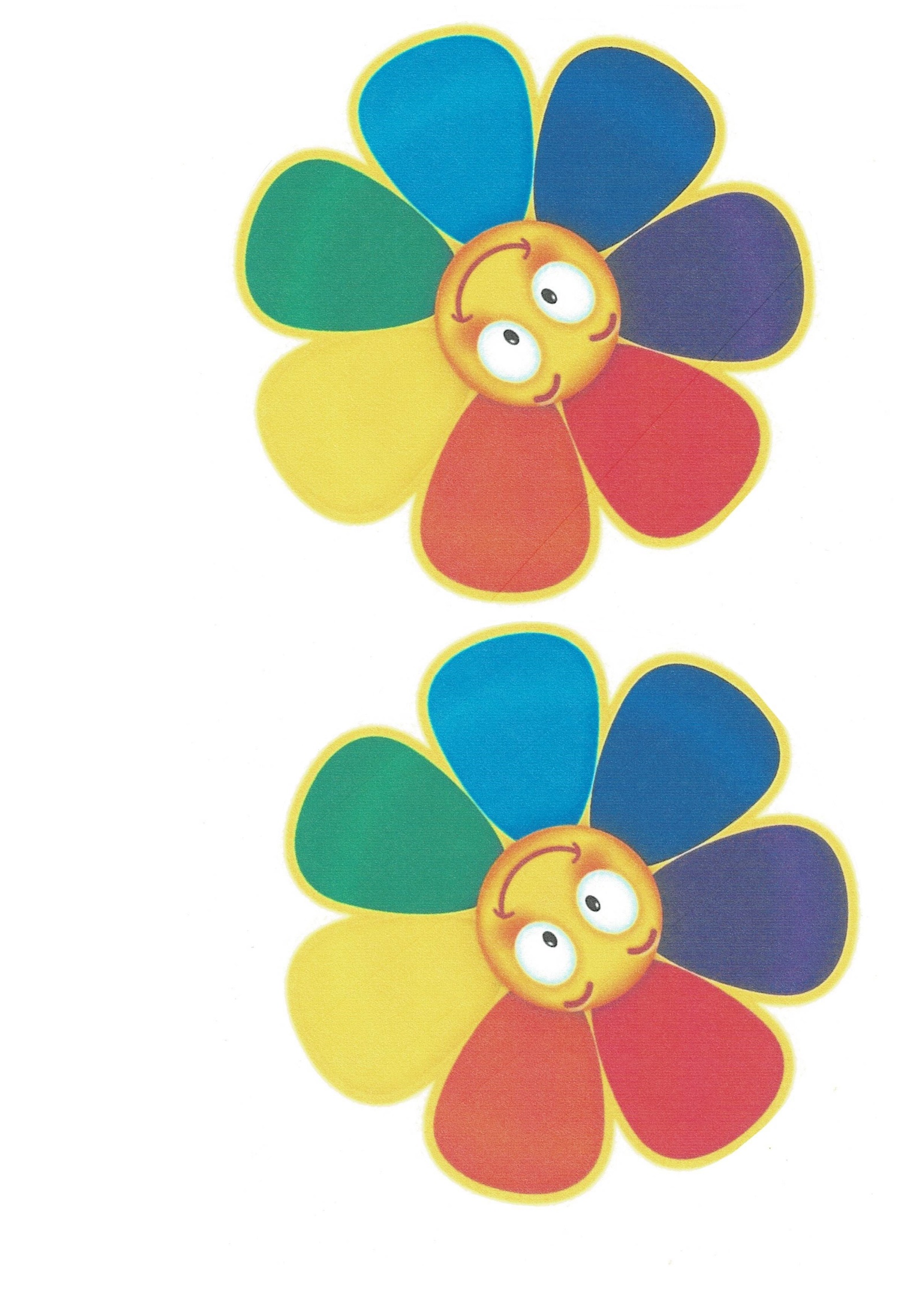 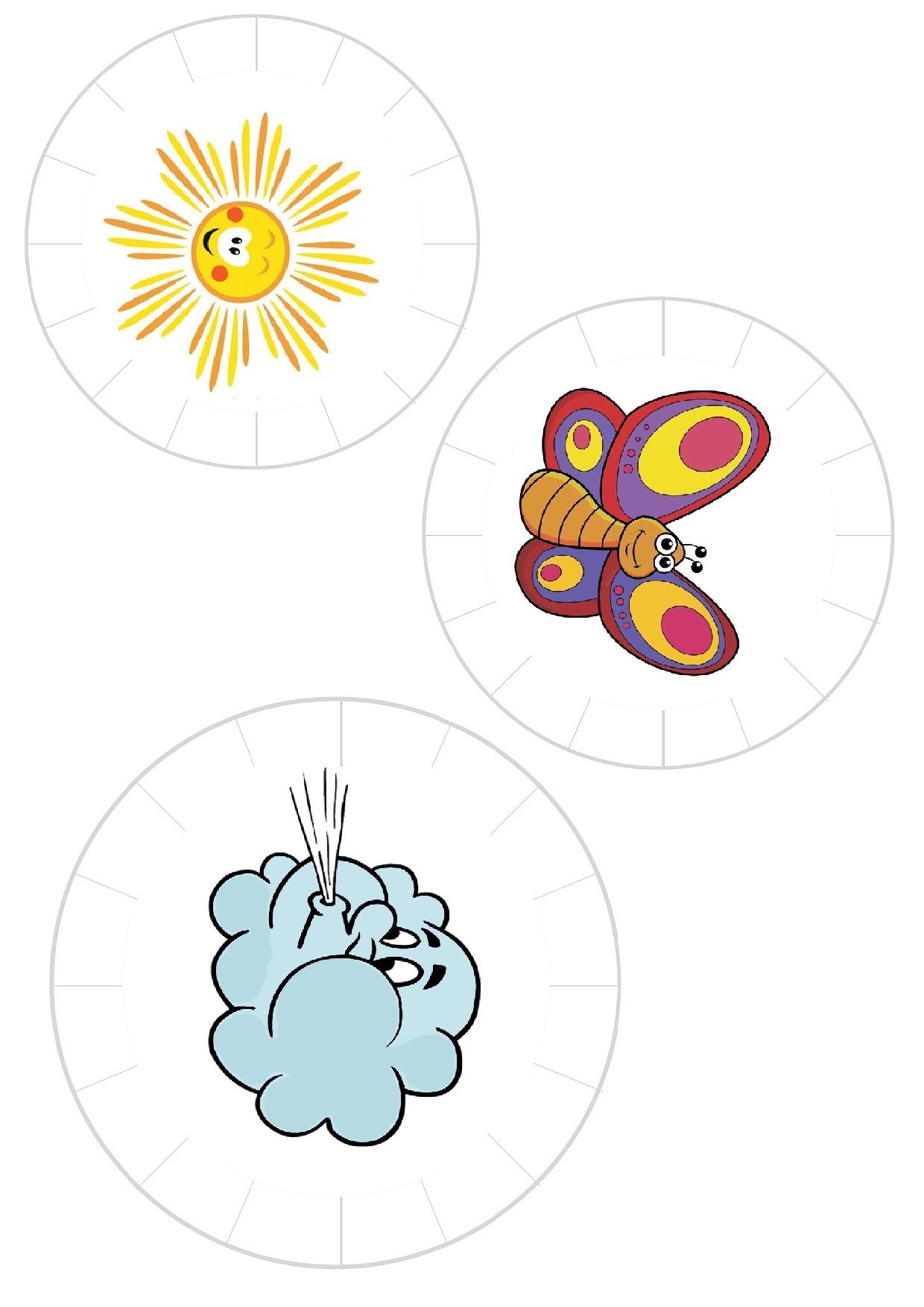 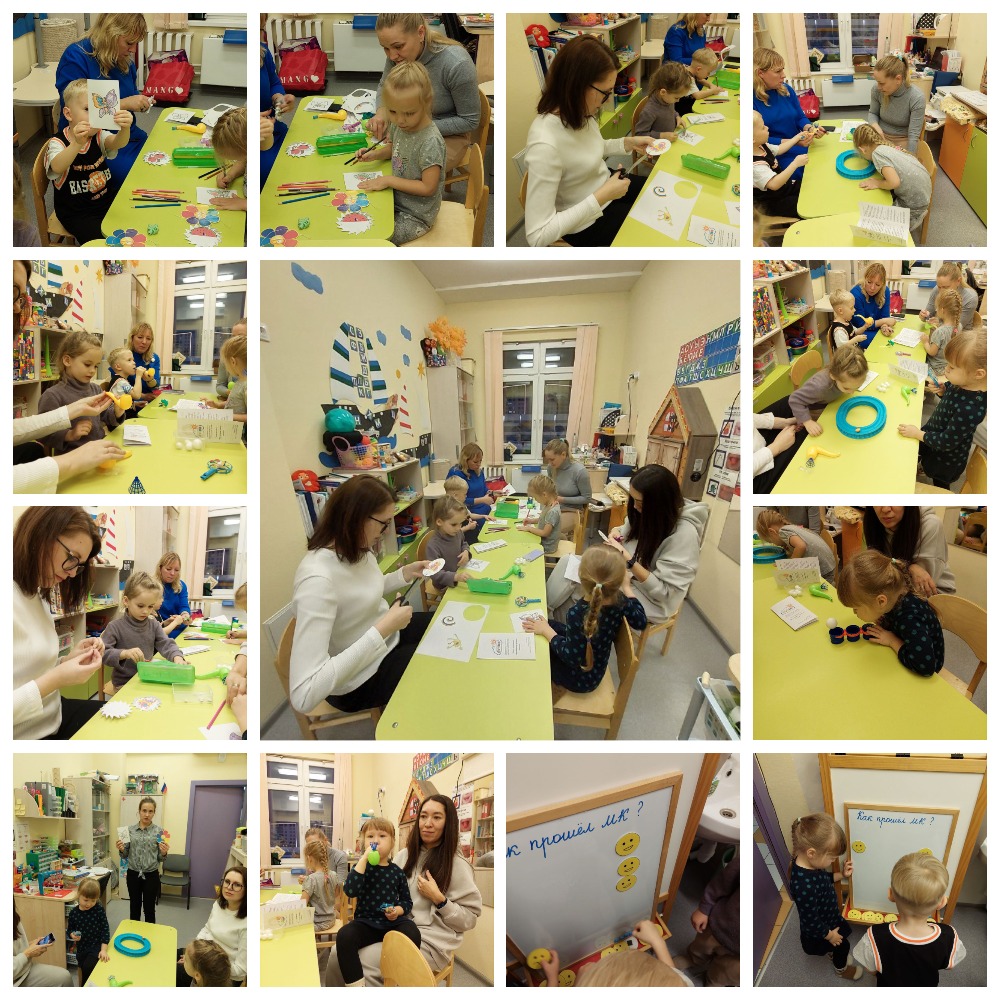 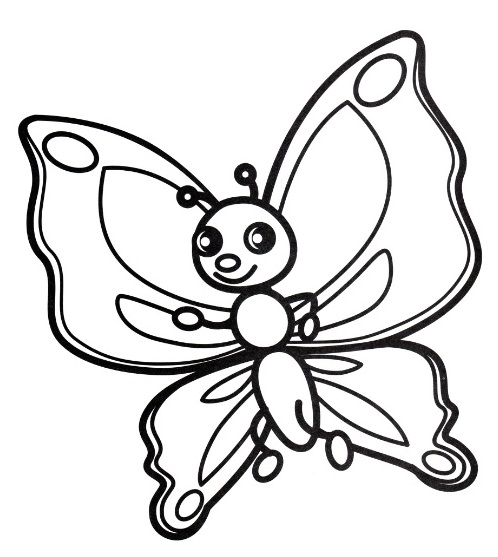 